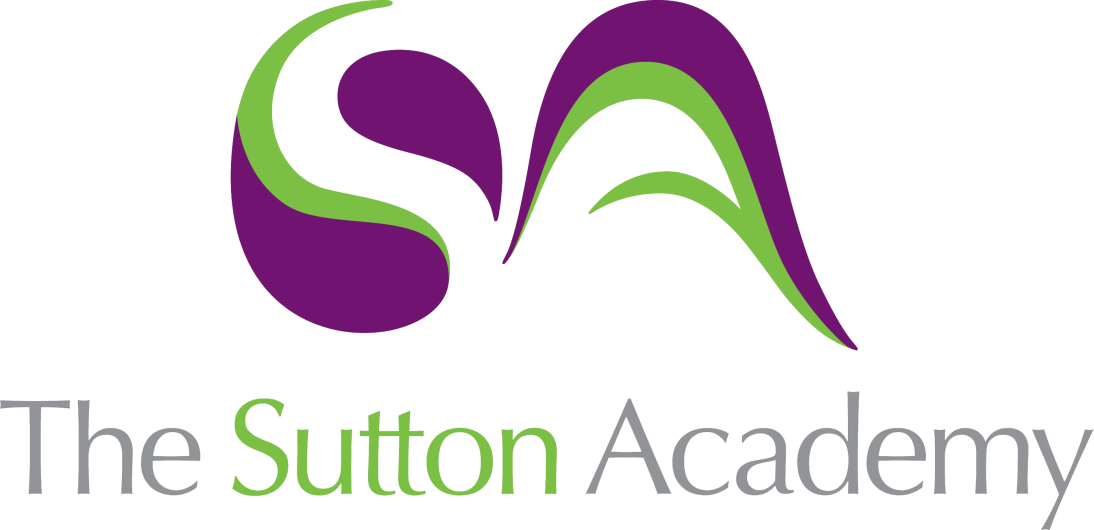 Knowledge Rich Curriculum Plan Year 10 Intermediate – Data and Statistics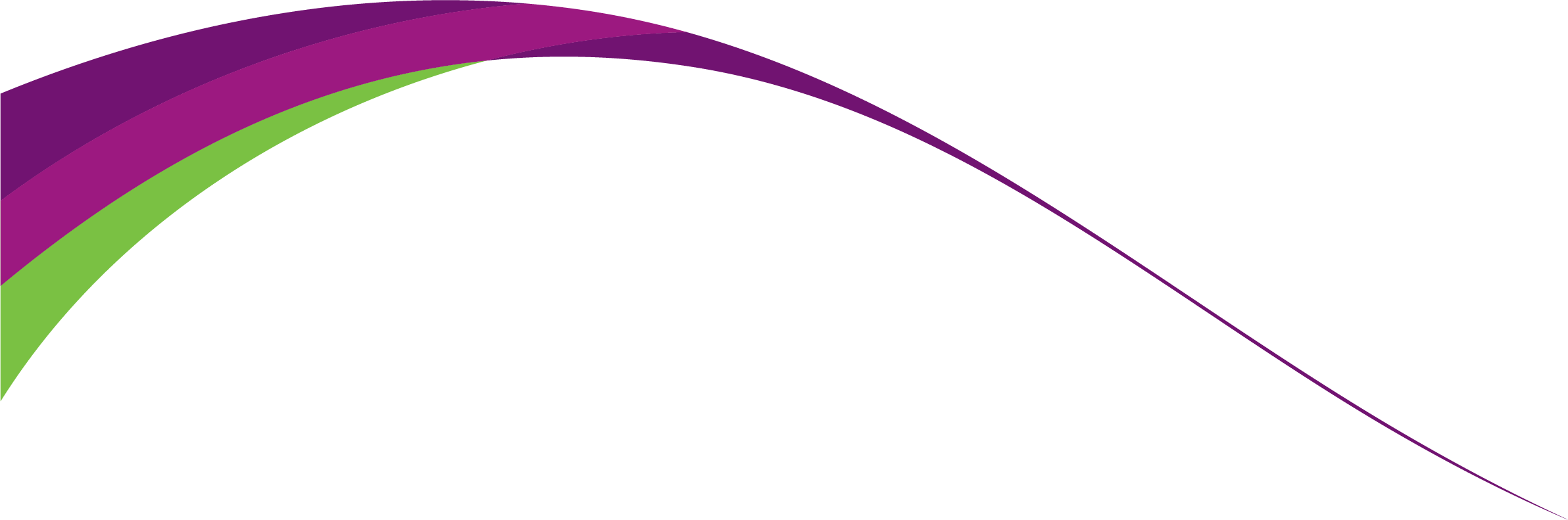 Lesson/Learning Sequence Intended Knowledge:Students will know that…Tiered Vocabulary Prior Knowledge:In order to know this, students need to already know that…Assessment To learn how to solve problems involving the meanStudents will know how to work backwards from the mean to solve problems involving finding the mean for a group within a group or for a whole group from two smaller sub-groupsAverage – a number expressing the central or typical value in a set of data, in particular the mode, median, or (most commonly) the meanMean – the mathematical average of the set of two or more data values. It is calculated by adding up all of the data and dividing it by the number of pieces of dataStudents will need to know how to calculate the mean for discrete dataTo learn how to calculate averages from frequency tablesStudents will know how to calculate the mean from a frequency tableStudents will know how to calculate the median from a frequency tableStudents will know how to find the mode from a frequency tableStudents will know how to calculate the range from a frequency tableMean – the mathematical average of the set of two or more data values. It is calculated by adding up all of the data and dividing it by the number of pieces of dataMedian – the middle piece of data when the data is ordered from smallest to largestMode – the value that occurs most often in the data. If no number in the list is repeated, then there is no mode for the list. If there is more than one it is considered to be multi-modalRange – the difference between the largest and smallest values. This isn’t actually an average – instead it tells us how spread out the data isStudents will need to know how to calculate the median, mode and range for discrete dataStudents will need to know how to interpret a frequency tableTo learn how to calculate averages from grouped frequency tablesStudents will know how to calculate the mean for a grouped frequency tableStudents will know how to identify the modal class from a grouped frequency table.Students will know how to find where the median lies in a grouped frequency table.Interval – in maths, an interval is a set of real numbers between two given numbers called the endpoints of the intervalStudents will need to know how to calculate the mean and median and identify the mode for a non-grouped frequency tableTo learn how to use the capture recapture methodStudents will know how to estimate answers to capture recapture problems using equivalent fractionsPopulation – all the inhabitants of a particular placeIn statistics, a population is a set of similar items or events which is of interest for a question or experimentStudents will need to know how to find equivalent fractionsStudents will need to know how to express one amount as a fraction of anotherTo learn how to draw and interpret stem and leaf diagramsStudents will know that we use stem and leaf diagrams to group all the data in to categories whilst still showing each individual result.Students will know how to produce stem and leaf diagrams.Students will know how to produce back to back stem and leaf diagrams.Students will know how to interpret stem and leaf diagrams.Students will know how to find the median, mode and range from stem and leaf diagrams.Students will know how to compare the median, mode and range for data represented in back to back stem and leaf diagrams.Stem and Leaf Diagram – a diagram where each data value is split into a "leaf" (usually the last digit) and a "stem" (the other digits)Students will need to know how to calculate averages and rangeStudents will need to know how to order integersTo learn how to draw and interpret pie chartsStudents will know how to accurately draw a pie chartStudents will know how to interpret a pie chartStudents will know how to solve more complex problems involving pie charts Pie Chart – a circular diagram which is divided into slices to illustrate numerical proportionSector – a pie-shaped part of a circle made of the arc along with its two radiiStudents will need to know how to draw and measure anglesStudents will need to know that there are 360° around a pointTo learn how to plot points and interpret scatter graphsStudents will know how to plot points on a scatter graphStudents will know how to interpret scatter graphs in terms of the relationship between two variables.Students will know how to identify outliers on scatter graphs and give reasons why there may be an outlierStudents will know how to draw the line of best fit on a scatter graphStudents will know how to use a line of best fit to make predictions; interpolate and extrapolate apparent trends whilst knowing the dangers of doing so.Students will know that correlation is a mutual relationship or connection between two or more things.Students will know how to distinguish between positive, negative and no correlation using lines of best fit and interpret correlation in terms of the problem.Students will know that correlation does not imply causality.Students will appreciate that correlation is a measure of the strength of the association of the two variables and that zero correlation does not necessarily imply no relationship but simply no linear correlation.Students will know how to state how reliable their predictions are, ie. Not reliable if extrapolated.Scatter Graph – a type of mathematical diagram using coordinates to display values for two variablesOutlier – a person or thing differing from all other members of a particular group or setCorrelation – a mutual relationship or connection between two or more things.Students will need to know how to plot coordinates on a graphTo learn how to draw and interpret time series graphsStudents will know how to construct tables for time-series data.Students will know how to draw line graphs for time-seriesStudents will know how to interpret time-series tables and graphs.To learn how to draw and interpret frequency polygonsStudents will know how to draw and interpret a frequency polygonFrequency Polygon – a line graph of class frequency plotted against class midpointStudents will need to know how to plot coordinatesStudents will need to know how to calculate averagesTo learn how to draw box plotsStudents will know how to draw a box plot from a given median, upper quartile, lower quartile, minimum value and maximum value for a data set Students will know how to determine the median, upper quartile, lower quartile, minimum value and maximum value for a data setStudents will know how to draw a box plot by first working out the median, upper quartile, lower quartile, minimum value and maximum value for a data setStudents will know how to draw a box plot from information where the interquartile range and either the UQ or LQ or given, or when given the range and either the minimum or maximum value is givenBox Plot – a statistical diagram used for graphically demonstrating the locality, spread and skewness groups of numerical dataMedian – the middle piece of data when the data is ordered from smallest to largestLower Quartile – the median of the lower half of a data set. This is located by dividing the data set with the median and then dividing the lower half that remains with the median againUpper Quartile – the median of the upper half of a data set. This is located by dividing the data set with the median and then dividing the upper half that remains with the median againRange – the difference between the largest value in the data set and the smallest value in the data setInterquartile Range – the difference between the upper quartile and the lower quartileStudents will need to be able to calculate the median for data in a listStudents will need to know how to calculate the range for a data setTo learn how to interpret and compare box plotsStudents will know how to determine the minimum value, maximum value, upper quartile, lower quartile, median, range and, interquartile range from a drawn box plotStudents will know that each section of a box plot represents 25% of the dataStudents will know how to compare box plots. They will know that to do this they must compare the medians and either the range or interquartile range, giving their comparisons in the context of the questionBox Plot – a statistical diagram used for graphically demonstrating the locality, spread and skewness groups of numerical dataMedian – the middle piece of data when the data is ordered from smallest to largestLower Quartile – the median of the lower half of a data set. This is located by dividing the data set with the median and then dividing the lower half that remains with the median againUpper Quartile – the median of the upper half of a data set. This is located by dividing the data set with the median and then dividing the upper half that remains with the median againRange – the difference between the largest value in the data set and the smallest value in the data setInterquartile Range – the difference between the upper quartile and the lower quartileStudents will need to be able to calculate the median for data in a listStudents will need to know how to calculate the range for a data setTo learn how to draw and interpret cumulative frequency curvesStudents will know how to draw a cumulative frequency table given the cumulative frequencyStudents will know how to calculate cumulative frequency and draw the resulting curveStudents will know how to estimate values from a cumulative frequency curveStudents will know how to estimate the median, quartiles and interquartile range from a cumulative frequency curveCumulative - increasing or increased in quantity, degree, or force by successive additionsStudents will need to know how to estimate values from a graphTo learn how to draw histogramsStudents will know that histograms show frequency densityStudents will know that Students will know how to draw a histogram for grouped dataHistogram – a graphical representation of discrete or continuous data where the area of a bar in a histogram is equal to the frequencyFrequency Density – the frequency per unit for the data in each classStudents will need to know how to draw a bar chart